NAME --------------------------------------------------------------------INDEX NUMBER --------------------------                                                                                  CANDIDATE’S SIGNATURE -------------------                                                                                  DATE ---------------------------------------------GATUNDU SOUTH FORM FOUR 2015EVALUATION EXAM233/3CHEMISTRY PAPER 3  PRACTICAL JULY /AUGUST 2015 TIME; 2 ¼ HOURSFOR EXAMINER’S USE ONLYYou are provided with  Aqueous sulphuric (vi) acid ,solution A4.0g  in 500 cm3 of sodium carbonate , solution BAn aqueous solution of substance C,solution CYou are required to determine the;Concentration of solution AEnthalpy of reaction between sulphuric (vi)acid and substance CProcedure A Transfer 25.0cm3of the solution A  into 250 ml conical flask using a pipette .Add water to make 250cm3 of solution .Label this as solution D .Place solution D in a burette.Clean the pipette and use it to place 25.0cm3 of solution B into conical flask .Add 3 drops of methyl orange indicator provided and titrate with solution D .Record your result in table I below .Repeat the titration two more times and complete the table I below.   Table I	(4mrks)                         Calculate the (i)Average volume of solution D used                                                                          (1mrk)ii)Concentration of sodium carbonate ,solution B in moles per Littre (Na=23,C=12,O=16)                                    (1mrk)iii)Concentration of sulphuric (vi) acid in solution D in moles per litre (2mrks)(iv) Concentration of Sulphuric (vi) acid in solution A in moles per litre (1mrk)PROCEDURE BLabel six test tubes as 1, 2,3,4,5, and 6.Using a measuring cylinder, measure 2cm3 of solution A into test –tube number 1, 4cm3 in test –tube number 2. Continue with this process for all the other test tubes as shown in table II below.Clean the burette and fill it with solution C. From the burette, Place 14cm3of solution C into a boiling tube .Measure the initial temperature of this solution and record it in the table II below to the nearest 0.50c. Add the content of test tube number 1 to the boiling tube containing solution C . Stir the mixture with thermometer and record the highest temperature reached in table II below .Repeat the process with the other sample of solution C given in the table II and complete the table.Table II(4mrks)On the grid below ,draw a graph of ΔT(vertical axis )against volume of solution A(3mrk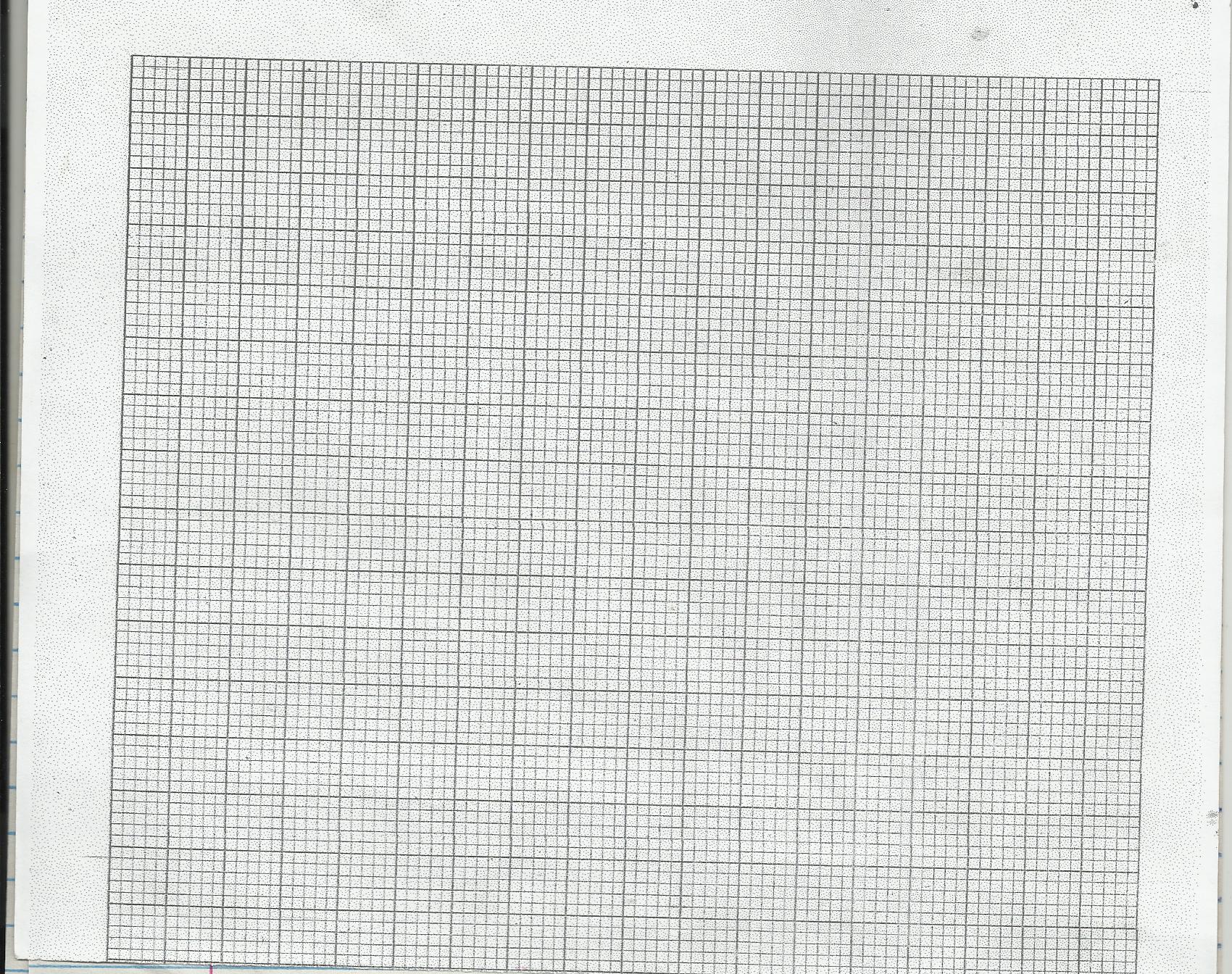 From the graph ,determine ; 	(i)the maximum change in temperature                           (ii)The volume of A required to give the maximum change in temperature (1mrk(II)Calculate the (i)Number of moles of sulphuric (vi) required to give the maximum temperature change. (1mrk)(II)Molar enthalpy of reaction between sulphuric (vi) acid and substance C in kilojoules per mole of sulphuric (vi) acid. (Specific heart capacity =4.2J/g/k, density of solution =1.0g/cm3)     (2mrks)2 You are provided with solid G.Carry out the tests below and write your observation and inferences in the spaces provided.a)Place a third of solid G into a dry ,Clean test tube .Heat gently and then strongly .                    Observation                                                       inference                                                               (1mrk)                                             (1mrk)b) Place the remaining solid in a boiling tube and add about 10cm3 of distilled water and shake  well.        Divide the mixture into 4 portions(i) To the 1st portion, add 5drops of sodium hydroxide solution                                              Observations                                      inference(ii)Dip one end  of a glass  rod into the 2nd portion and burn it on a non-luminous flame                               Observation                                                           inference ( ½ mk)                                                                                          ( ½ mrk) To the 3rd portion ,add 5 drops of barium nitrate provided .(Retain for use in (iii)b)                      Observations                         inference                                                    (1mrk)To the mixture in (iii) a) above, add about 2cm3 of dilute nitric (v) acid provided.                                         Observation                                       inference                                                   (1mrk)                              (1mrk)(iv)To the 4th portion, add 5drops of acidified potassium dichromate (vi)                                 Observation                                                     inference3 You are provided with solid T .Carry out the tests below and record your observations and inference In the spaces provided.Using a metallic spatula 1/3 of the solid T on a non-luminous Flame.                                             Observation                                              inference                                            (1mrk)	                                                  (1mrk)b)Place the remaining solid in a boiling tube .Add about 10cm3 of distilled water and shake  until the solid dissolves .Divide the mixture obtained into 5 portion ,(i)To the 1st portion, add solid sodium hydrogen carbonate provided.                                              Observation                                inference	              (1/2mrk)                                                                          (1/2mrk)(ii)To the2nd  portion, add 3 drops of universal indicator.                                                                 Observation                       inference                                             ( ½ mrk)                                     ( ½ mrk)(iii)To the 3rd portion, add 3 drops of acidified potassium manganate (vii)                                                Observation                                            inference	(1mk)	                    (1mrk)To the 4th portion ,add 4drops of acidified  potassium dichromate (vi)	Observation                                                      inference	(1mrk)                                                                     (1mrk)(v)To the 5th portion, add 4 drops of bromine water.	                 Observation                                                 inference	( ½ mrk)	                                                                                                     ( ½ mrk)QUESTION MAXIMUM SCOREStudent’s score12121039Total scoreIIIIIIFinal burette reading Initial burette reading Volume of solution D used (cm3)Test tube number 123456Volume of solution A(cm3)24681012Volume of solution C (cm3) 141210864Highest temperature of mixture (oc)Initial temperature of solution C (oc)Change in temperature ,ΔT (oc)	(1mrk)(1mrk)(1mrk)                                      (½ mark)( ½ mrk)